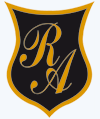 TAREASEMANA 10: DESDE EL 01 AL 05 DE JUNIOUNIDAD II: ¿Qué te hace especial y diferente?Docente responsableBárbara Pérez Cabezas   barbara.perez@colegio-republicaargentina.cl  Objetivos de aprendizaje:TAREA: Te desafío a que respondas las siguientes preguntas para ver cuánto recordaste con este material.¿Cuál de los textos que trabajaste hoy te gustó más? ¿Por qué? ____________________________________________________________________________________________________________________________________________________________¿Qué figuras literarias recordabas? ¿Cuál fue más compleja de entender? ____________________________________________________________________________________________________________________________________________________________¿Leer textos líricos es más complejo que leer otros textos? ¿Por qué?____________________________________________________________________________________________________________________________________________________________Nota: Para complementar estos aprendizajes, desarrolla la página 137 y 138 de tu cuaderno Caligrafix. ¿Cómo trabajaste hoy?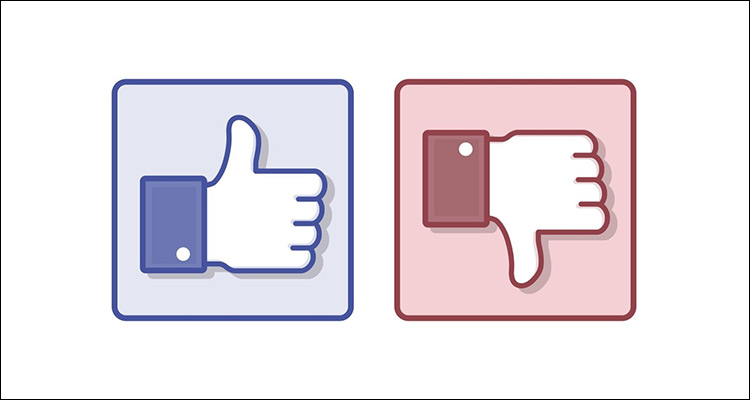 ¡Excelente Trabajo!SOLUCIONARIOTEXTO 1:TEXTO 2:13 y 14 Respuesta de reflexión:TEXTO 3:OA 3 Leer y familiarizarse con un amplio repertorio de literaturaOA 5 Analizar aspectos relevantes de diversos poemas para profundizar su comprensión. 1234CCAD56789101112CCDDCCDDExcelenteAdecuadoinsuficienteLa estudiante da su opinión, argumentando sus respuestas de forma clara.La estudiante da su opinión, pero sus argumentos son escasos. La estudiante da su opinión sin argumentar. 15161718BDAA